芊芊做鬆餅準備：200g鬆餅粉、1顆雞蛋、100cc鮮奶、10cce橄欖油~以上是我的製作成果~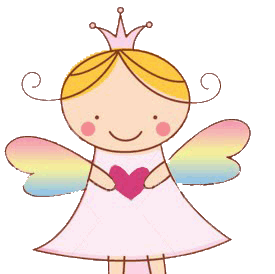 步驟1步驟2步驟3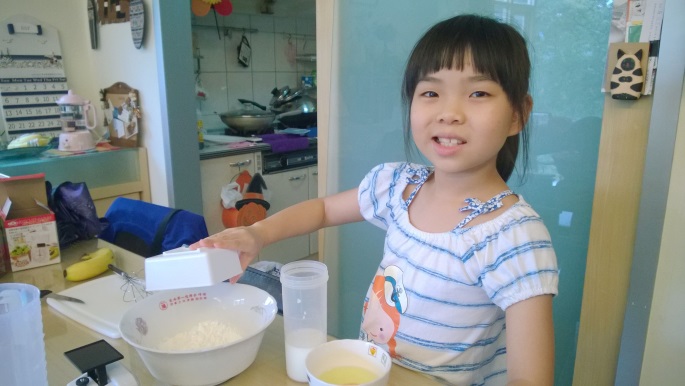 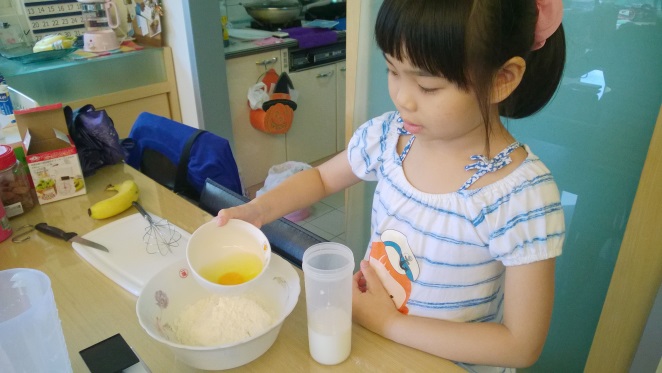 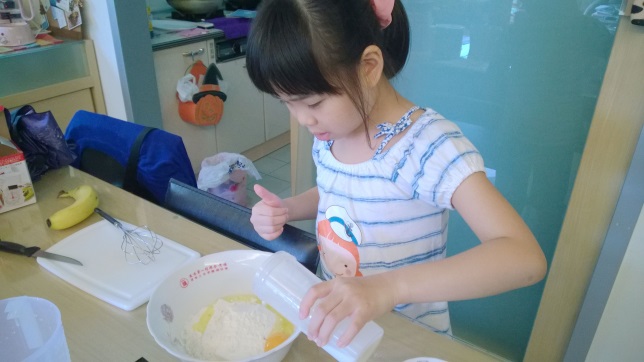 步驟4步驟5步驟6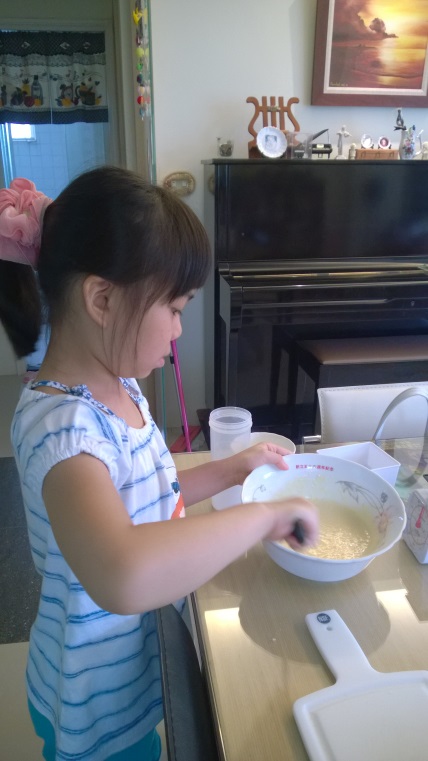 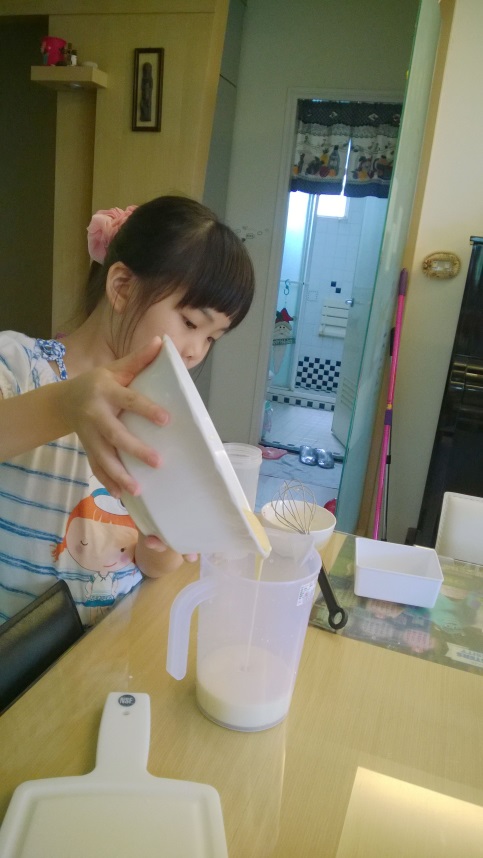 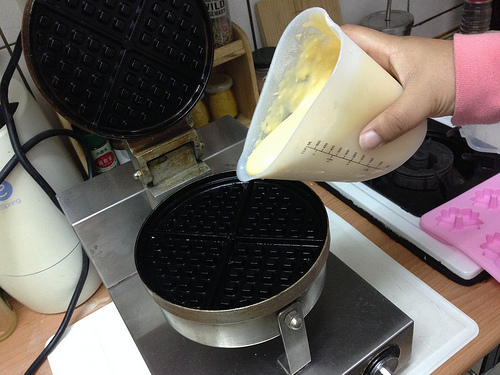 步驟7步驟8步驟9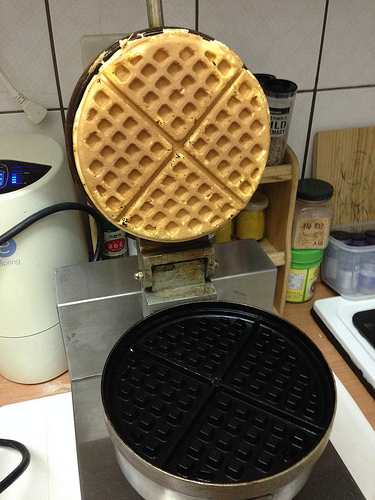 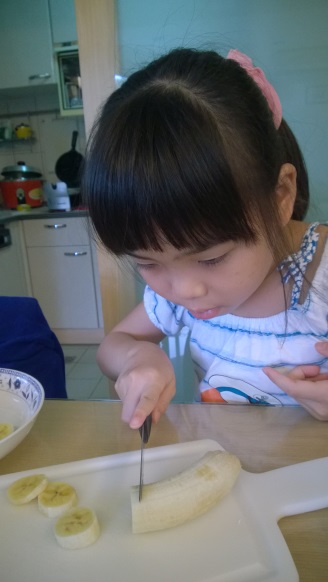 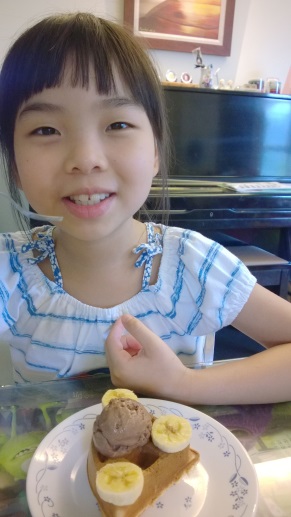 【蜂蜜鬆餅】 鬆軟的鬆餅淋上滿滿的蜂蜜，這裡的蜂蜜不大一樣喔， 是帶點【花香】，又有點【龍眼蜜】的味道，甜而不膩~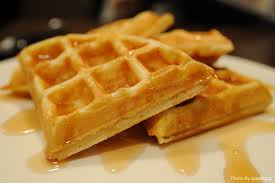 【蜂蜜鬆餅】 鬆軟的鬆餅淋上滿滿的蜂蜜，這裡的蜂蜜不大一樣喔， 是帶點【花香】，又有點【龍眼蜜】的味道，甜而不膩~【蜂蜜鬆餅】 鬆軟的鬆餅淋上滿滿的蜂蜜，這裡的蜂蜜不大一樣喔， 是帶點【花香】，又有點【龍眼蜜】的味道，甜而不膩~【冰淇淋鬆餅】 熱騰騰的鬆餅加上一球香草冰淇淋、還有奇異果點綴，看起來
 更可口喔！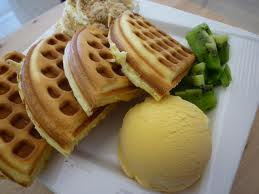 【冰淇淋鬆餅】 熱騰騰的鬆餅加上一球香草冰淇淋、還有奇異果點綴，看起來
 更可口喔！【冰淇淋鬆餅】 熱騰騰的鬆餅加上一球香草冰淇淋、還有奇異果點綴，看起來
 更可口喔！【巧克力鬆餅】 酥酥脆脆的鬆餅淋上巧克力醬、旁邊還放些奶油，像不像
 外面賣的呢？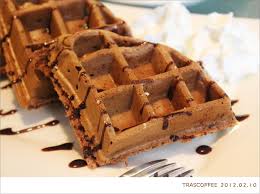 【巧克力鬆餅】 酥酥脆脆的鬆餅淋上巧克力醬、旁邊還放些奶油，像不像
 外面賣的呢？【巧克力鬆餅】 酥酥脆脆的鬆餅淋上巧克力醬、旁邊還放些奶油，像不像
 外面賣的呢？ 【草莓鬆餅】  哈哈！這是季節限定，還沒做呢！只有先想像一下啦~             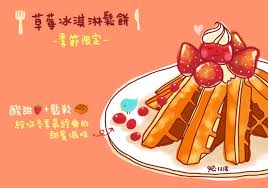  【草莓鬆餅】  哈哈！這是季節限定，還沒做呢！只有先想像一下啦~              【草莓鬆餅】  哈哈！這是季節限定，還沒做呢！只有先想像一下啦~             【水果鬆餅】 上面都是媽咪擺飾的，這個是我擺飾的喔！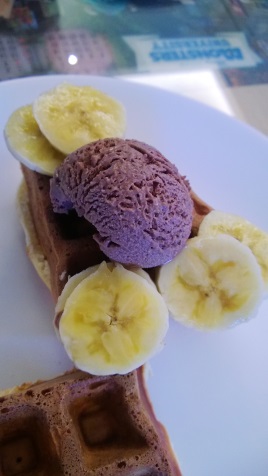 【水果鬆餅】 上面都是媽咪擺飾的，這個是我擺飾的喔！【水果鬆餅】 上面都是媽咪擺飾的，這個是我擺飾的喔！【綜合鬆餅】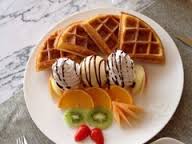  爸比切的水果、加上媽咪舀的冰淇淋、以及我淋上去巧克力，是不
 是看起來好好吃唷！【綜合鬆餅】 爸比切的水果、加上媽咪舀的冰淇淋、以及我淋上去巧克力，是不
 是看起來好好吃唷！【綜合鬆餅】 爸比切的水果、加上媽咪舀的冰淇淋、以及我淋上去巧克力，是不
 是看起來好好吃唷！